Futurum Lägerbrev 1, Februari 2016Hej!Här kommer ett efterlängtat brev om sommarens äventyr – Futurum på Vindalsö.Tider, priser och hur man anmäler sig. Det är bara att börja längta!Tider och priserResanResan sker med Tunnelbana från Hässelby till Slussen, buss från Slussen till Stavsnäs och Taxibåt från Stavsnäs till Vindalsö. Räkna med avresa tidig förmiddag. Hemkomst till Hässelby blir på eftermiddagen den 9 juli. Exakta tider meddelas så småningom.BetalningHela avgiften ska betalas vid ett och samma tillfälle, senast den 30 april.Betalning till HSS plusgirokonto 40 44 18-6. Var noggrann med att skriva scoutens namn och avdelning på inbetalningen. Eskaderseglingar för äventyrare och utmanare betalas separat till respektive avdelning vid senare tillfälle.Sjukvård och försäkringarSom medlem av HSS omfattas du av Scoutförbundets försäkringar under lägret. Vindalsö är en typisk fästing-ö. Vaccinera gärna barnen mot TBE. I början av april kommer en blankett för hälsodeklarationen att skickas ut. Den ska lämnas till din ledare senast den 30 april. Ingen hälsodeklaration = stanna hemma.Matföräldrar, sjukvårdskunnig och bilförare.Som vanligt behöver vi hjälp av er föräldrar med mat och transporter. Det har redan bildats en matgrupp som har börjat planera inköp och menyer, samt ska ta hand om matlagning under lägret. Som matförälder kan man delta under hela eller delar av lägret. Matgruppen behöver fler deltagare – anmäl till Kaisa Lena Larsson (se separat information)Vi behöver också en sjukvårdskunnig förälder.Om du kan tänka dig att hjälpa till med material och transporter, så tar vi tacksamt emot anmälan! Vi behöver hjälp att köra ut 2 släp + Bustern både dit den 3/7 och hem 9/7.Mer informationVi planerar att skicka ut ytterligare ett par lägerbrev. Nästa lägerbrev kommer om en dryg månad, i början på april. Då kommer också en hälsodeklaration som ska fyllas i av alla deltagare.Ett ytterligare lägerbrev med exakta restider, packningslista osv kommer någon gång i början av juni.Självklart är du välkommen att titta på HSS hemsida www.hss-scout.org. Det kommer snart en särskild sida för Futurum, där hittar du allt du behöver veta.Har du fortfarande frågor, så hör av dig till dina ledare eller till lägerkommittén (se nedan).EskaderseglingSom vanligt så ordnar vi eskadersegling till och från lägret med kårens båtar.Till lägret seglar äventyrarna. Datum för detta är inte fastställt ännu, men boka andra halvan av vecka 26 för detta. Mer info kommer.Efter lägret seglar utmanarna, planerad tid = vecka 28. Ordnas av utmanaravdelningen, separat info kommer.Vad ska jag göra nu?Skriv in datumen med i din almanacka eller mobil!Betala avgiften senast den 30 april till HSS pg 40 44 18-6, då är du slutgiltigt anmäld.Längta efter sommaren!Välkommen att höra av dig till lägerkommittén:futurum@hss-scout.org ellerFredrik Eliasson	0707-68 87 38		freeli75@gmail.comBengt Hunyadi 	0708-38 25 26 	bengt@hss-scout.orgCicilia Alvthin	072-55 272 55		cilla.scouterna@alvthin.se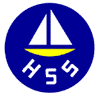 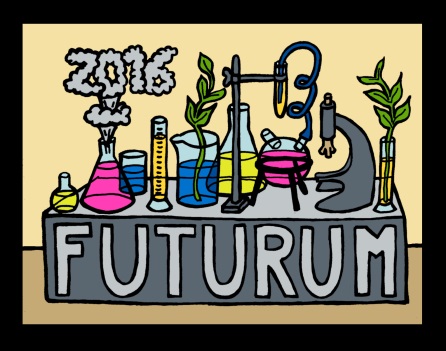 AvdelningTidsperiodKostnadSpårare6 juli – 9 juli800 kronorUpptäckare3 juli – 9 juli1400 kronorÄventyrare 3 juli – 9 juli1400 kronorUtmanarscouter3 juli – 9 juli1400 kronorLedare och matföräldrarVarierandeIngen kostnad